Шаблон справки для внешнего пользованияО чем?СПРАВКАРектор                                                                                                                И. О. Ф.Главный бухгалтер                                                                                           И. О. Ф.Исп.: Ф. И. О.К. т.: 8 (3462) …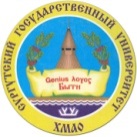 БЮДЖЕТНОЕ УЧРЕЖДЕНИЕ ВЫСШЕГООБРАЗОВАНИЯХАНТЫ-МАНСИЙСКОГО АВТОНОМНОГО ОКРУГА – ЮГРЫ«Сургутский государственный университет»(БУ ВО «Сургутский государственный университет»)Проспект Ленина, 1. г. Сургут, Ханты-Мансийский автономный округ – Югра(Тюменская область), 628412Тел. (3462) 76 29 00, факс (3462) 76 29 29e-mail: rector@surgu.ruhttp://www.surgu.ruОКПО 27387694ОГРН 1028600609180ИНН 8602200001 / КПП 860201001От «____» ________________20    г. №  ______________На № ___________________ от «___» _______________ 20    г.